Прокуратура Сызранского района разъясняет:Уголовная ответственность за кражу электронных денежных средств и за кражу, совершенную с банковского счетаРазъясняет исполняющий обязанности прокурора Сызранского района Геннадий Лебедев.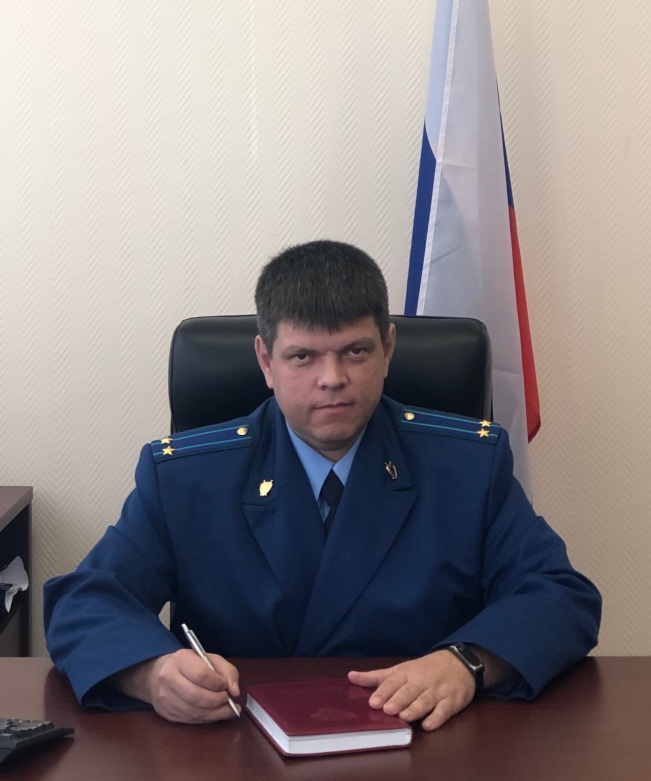 Следует обозначить, что найденная чужая банковская карта находкой не является, снятие денежных средств с найденной карты, либо оплата покупок с ее помощью является преступлением.Уголовная ответственность за кражу, совершенную с банковского счета, а также кражу электронных денежных средств установлена п. «г» ч. 3 ст. 158 УК РФ. В качестве наказания за данное преступление предусмотрены штраф от 100 до 500 тыс. руб., принудительные работы до 5 лет и лишение свободы на срок до 6 лет.Совершение указанного деяния признается преступным независимо от суммы похищенных денежных средств.Уголовная ответственность наступает и за покушение на совершение хищения средств с банковского счета при помощи банковской карты. Например, когда совершить покупку не удалось, поскольку собственник банковской карты ее заблокировал.В отличие от обычного хищения чужого имущества, кража с банковской карты или банковского счета независимо от суммы похищенного является тяжким преступлением, а следовательно, в соответствии с положениями ст. 25 УПК РФ уголовные дела о таких преступлениях не подлежат прекращению в связи с примирением с потерпевшим.24.02.2022